DSWD DROMIC Report #1 on the Fire Incident in Brgy. 193, Pasay Cityas of 14 February 2019, 5PMSUMMARYOn 9 February 2019, a fire incident occurred in a residential area at #490-495 Road 2, Pildera 2 NAIA, Brgy. 193, Pasay City.Source: DSWD-NCRStatus of Affected Families / Persons A total of 27 families or 135 persons were affected by the fire incident in Brgy. 193, Pasay City. (see Table 1)Table 1. Number of Affected Families / PersonsNote: On-going assessment and validation.Source: DSWD-NCRSITUATIONAL REPORTDSWD-DRMBDSWD-NCR*****The Disaster Response Operations Monitoring and Information Center (DROMIC) of the DSWD-DRMB continues to closely coordinate with DSWD-NCR for significant disaster response updates and assistance provided.JAN ERWIN ANDREW I. ONTANILLASReleasing OfficerPHOTO DOCUMENTATION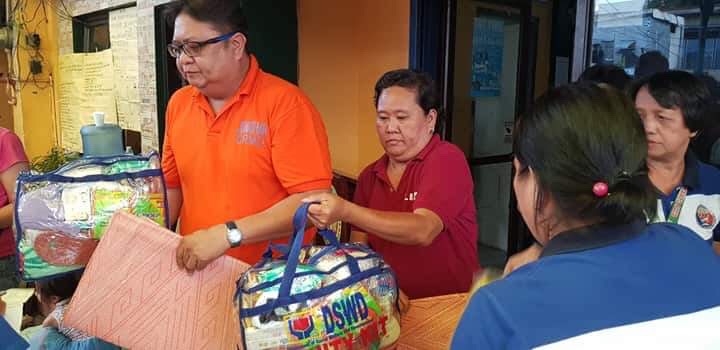 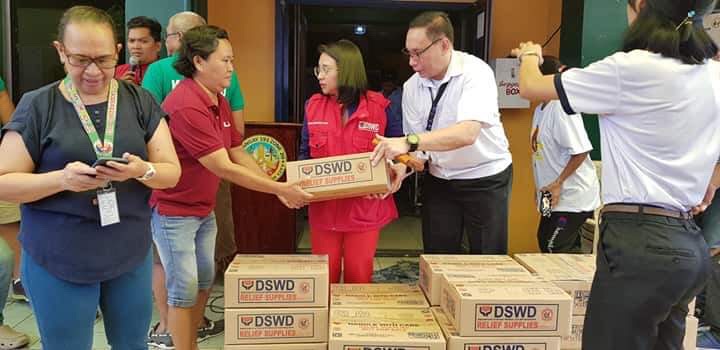 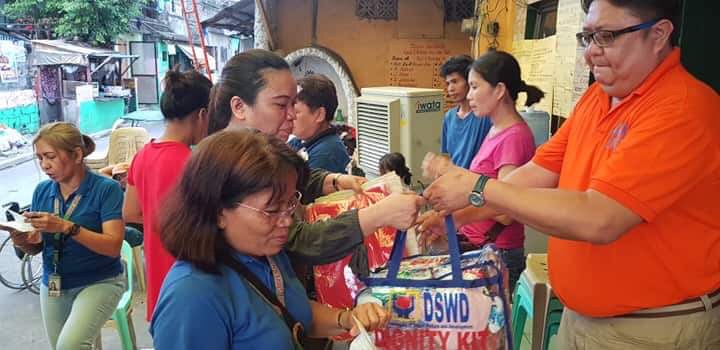 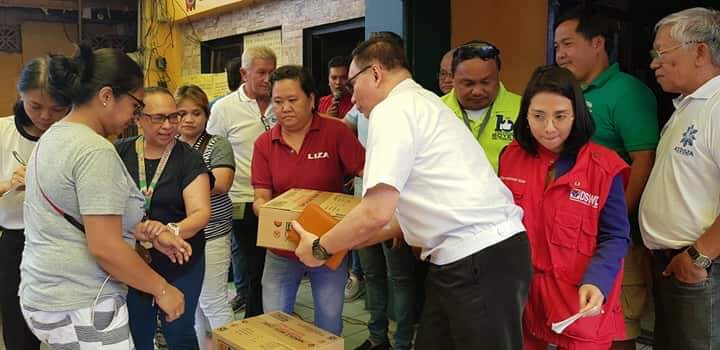 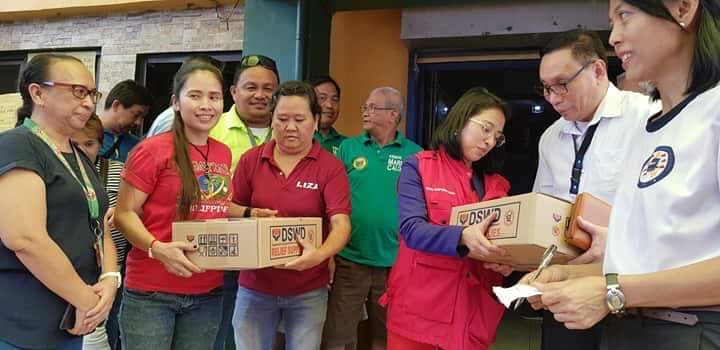 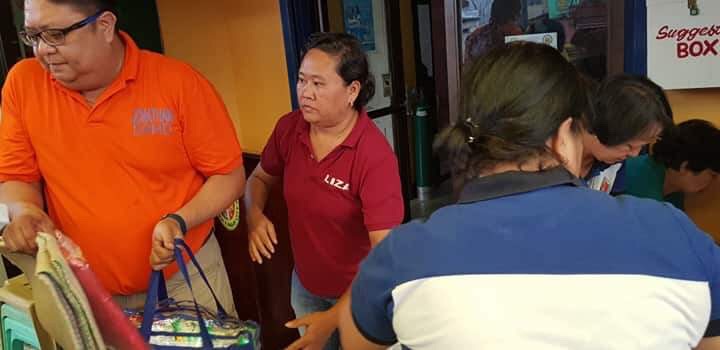 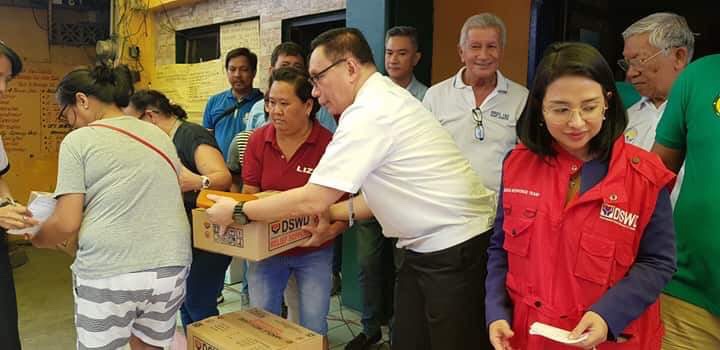 REGION / PROVINCE / MUNICIPALITY  NUMBER OF AFFECTED  NUMBER OF AFFECTED  NUMBER OF AFFECTED REGION / PROVINCE / MUNICIPALITY  Barangays  Families  Persons GRAND TOTAL          1        27       135 NCR          1        27       135 Pasay City          1        27       135 DATESITUATIONS / ACTIONS UNDERTAKEN14 February 2019The Disaster Response Operations Monitoring and Information Center (DROMIC) of the DSWD-DRMB continues to closely coordinate with DSWD-NCR for significant reports on the status of affected families, assistance, and relief efforts.DATESITUATIONS / ACTIONS UNDERTAKEN14 February 2019DSWD-NCR provided FFPs, dignity kits, mats and mosquito nets. The distribution was headed by the DSWD Undersecretary for Operations Atty. Aimee T. Neri, Chief Administrative Officer Col. Vicente Gregorio B. Tomas and Mr. Jonathan C. San Agustin of DSWD-NCR.